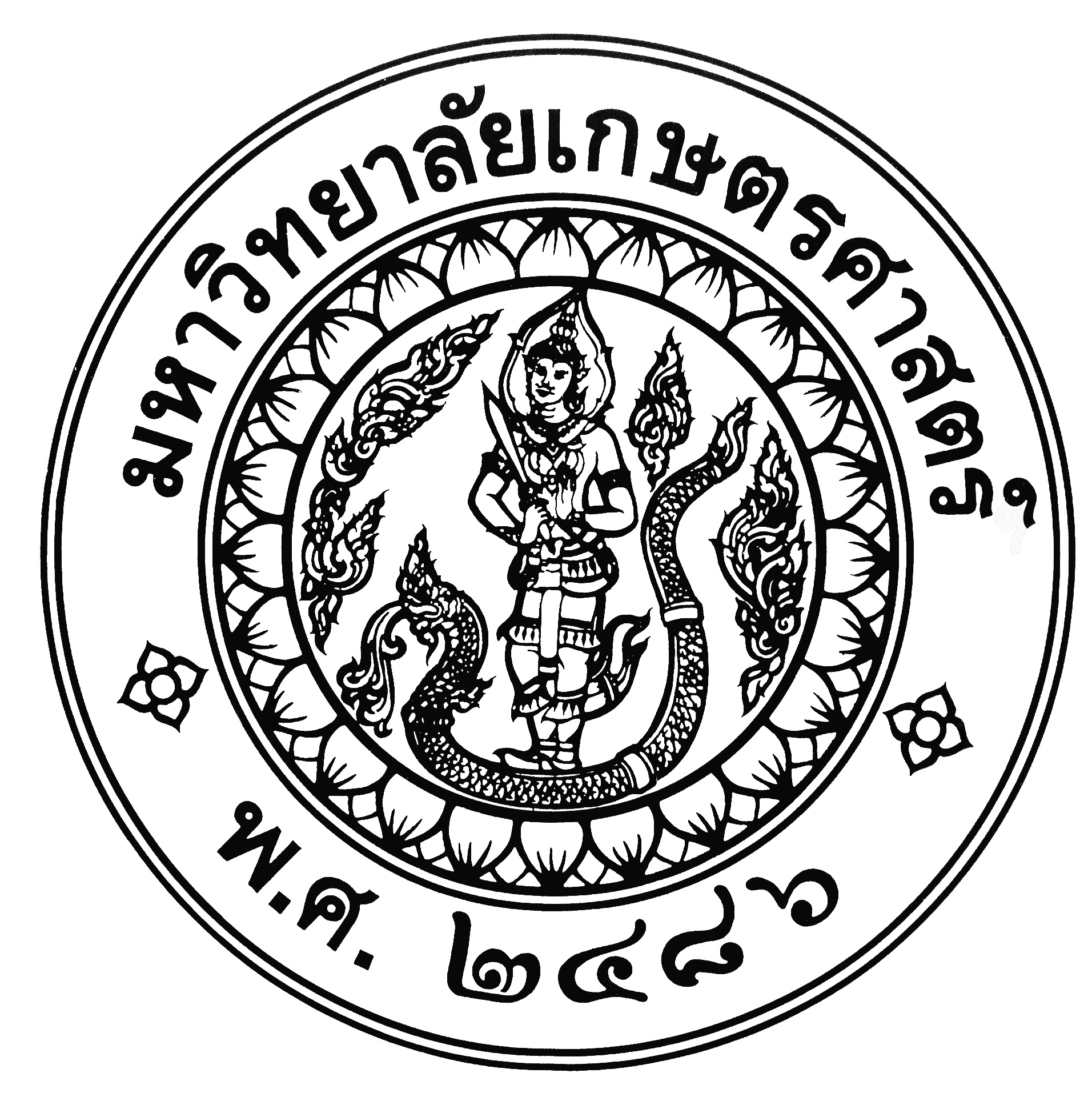 รายชื่อผู้ที่มีสิทธิ์สอบสัมภาษณ์ ภาคต้น ปีการศึกษา 2564โครงการหลักสูตรศึกษาศาสตรมหาบัณฑิต สาขาวิชาพลศึกษา (ภาคพิเศษ)................................................................     ทั้งนี้ ให้ผู้มีรายชื่อดังกล่าวนี้ เข้ารับการสอบสัมภาษณ์ ผ่านระบบออนไลน์ ในวันเสาร์ที่ 16 มกราคม 2564 ตามระยะเวลาที่กำหนดไว้ลำดับเลขที่ผู้สมัครชื่อ– นามสกุลเวลาสอบแบบ Online1.640100637นายธีรพงศ์  เศรษฐเมธาวี09.00 - 09.20 น.2.640100704ว่าที่ร้อยตรีรัฐพล  เกษแก้ว09.20 – 09.40 น.